РОССИЙСКАЯ ФЕДЕРАЦИЯ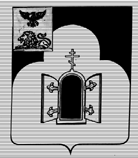 БЕЛГОРОДСКАЯ ОБЛАСТЬМУНИЦИПАЛЬНЫЙ РАЙОН «ЧЕРНЯНСКИЙ РАЙОН»МУНИЦИПАЛЬНЫЙ СОВЕТ ЧЕРНЯНСКОГО РАЙОНА                                    Двенадцатая                                     сессия третьего созыва         Р Е Ш Е Н И Е25 сентября 2019 г.                                                                                          № 138Об определении Коллегиального органа, осуществляющего оценку эффективности организации и функционирования антимонопольного комплаенса,  и ответственных за функционирование системы антимонопольного комплаенса уполномоченных подразделений  администрации Чернянского района	Во исполнение Указа Президента Российской Федерации                                           от 21.12.2017 г.  № 618 «Об основных направлениях государственной политики по развитию конкуренции», в соответствии с пунктом 2 распоряжения Правительства Российской Федерации от 18.10.2018 г.             № 2258-р «Об утверждении методических рекомендаций по созданию и организации Федеральными органами исполнительной власти системы внутреннего обеспечения соответствия требованиям антимонопольного законодательства», постановлением Губернатора Белгородской области  от 26.02.2019 г. № 8 «Об организации системы внутреннего обеспечения соответствия требованиям антимонопольного законодательства деятельности органов исполнительной власти Белгородской области», распоряжением председателя Муниципального совета Чернянского района от 29.08.2019 г.              № 56 «Об определении Коллегиального органа, осуществляющего оценку эффективности организации и функционирования антимонопольного комплаенса администрации Чернянского района», принимая во внимание распоряжение администрации муниципального района «Чернянский район» Белгородской области от 21.06.2019 г. № 342-р «Об организации системы внутреннего обеспечения соответствия требованиям антимонопольного законодательства (антимонопольного комплаенса)  в администрации муниципального района «Чернянский район» Белгородской области», в целях соблюдения антимонопольного законодательства и предупреждения его нарушения Муниципальный совет Чернянского районарешил:Определить Коллегиальным органом, осуществляющим оценку эффективности организации и функционирования антимонопольного комплаенса администрации Чернянского района (далее – Коллегиальный орган), постоянную комиссию Муниципального совета по законности, нормативной и правовой деятельности, вопросам местного самоуправления.2. Определить, что Коллегиальный орган является совещательным органом, осуществляющим следующие функции:а) рассмотрение и оценка плана мероприятий («дорожной карты») по снижению комплаенс-рисков (ежегодно, до 20 апреля года, на который планируются мероприятия);б) рассмотрение и утверждение ежегодного доклада об антимонопольном комплаенсе  (ежегодно, не позднее 7 февраля года, следующего за отчетным);в) участие в публичных консультациях в рамках ежегодного анализа действующих правовых актов администрации Чернянского района на предмет выявления рисков нарушения антимонопольного законодательства.3. Определить, что функции уполномоченного подразделения, ответственного за функционирование системы антимонопольного комплаенса в администрации Чернянского района (далее -  уполномоченное подразделение) распределяются между экономическим управлением администрации района, правовым управлением администрации района и управлением организационно-контрольной и кадровой работы администрации района.     3.1. К компетенции экономического управления администрации Чернянского района относятся следующие функции уполномоченного подразделения:а) подготовка и представление на утверждение главы администрации проекта правового акта об антимонопольном комплаенсе (внесении изменений в правовой акт об антимонопольном комплаенсе), а также подготовка внутренних документов, регламентирующих процедуры антимонопольного комплаенса;б) подготовка и представление на утверждение главе администрации района карты комплаенс-рисков администрации района;в) разработка и представление на утверждение главе администрации района перечня ключевых показателей эффективности функционирования антимонопольного комплаенса, мониторинг их достижения;г) подготовка и представление на утверждение главе администрации района плана мероприятий по снижению комплаенс-рисков, мониторинг его реализации;д) подготовка для подписания главой администрации района и утверждения Коллегиальным органом проекта доклада об антимонопольном комплаенсе;е) координация взаимодействия с Коллегиальным органом, осуществляющим оценку эффективности функционирования антимонопольного комплаенса.3.2. К компетенции правового управления администрации Чернянского района относятся следующие функции уполномоченного подразделения:а)  выявление и оценка комплаенс-рисков, учет обстоятельств, связанных с комплаенс-рисками, определение вероятности возникновения комплаенс-рисков;б)  анализ выявленных нарушений антимонопольного законодательства в деятельности администрации района за предыдущие 3 года (наличие предостережений, предупреждений, штрафов, жалоб, возбужденных дел);в) анализ действующих нормативных правовых актов и проектов нормативных правовых актов администрации района на предмет соответствия антимонопольному законодательству;г) мониторинг и анализ практики применения администрацией района антимонопольного законодательства.3.3. К компетенции управления организационно-контрольной и кадровой работы администрации Чернянского района относятся следующие функции уполномоченного подразделения:а) размещение документов по антимонопольному комплаенсу на официальном сайте органов местного самоуправления Чернянского района (сайте администрации Чернянского района) в сети  Интернет в разделе «Антимонопольный комплаенс»;б) организация систематического обучения сотрудников  муниципальных органов власти района требованиям антимонопольного законодательства и антимонопольного комплаенса;в) организация с периодичностью не реже одного раза в три года повышения квалификации сотрудников уполномоченных подразделений, должностных лиц по вопросам применения антимонопольного законодательства и организации антимонопольного комплаенса.3.4. К совместным функциям управлений, выполняющих функции уполномоченного подразделения, относятся: а) консультирование сотрудников муниципальных органов власти по вопросам, связанным с соблюдением антимонопольного законодательства и антимонопольным комплаенсом;б) организация взаимодействия с другими структурными подразделениями администрации по вопросам, связанным с антимонопольным комплаенсом;в) разработка процедуры внутреннего расследования, связанного с функционированием антимонопольного комплаенса, организация внутренних расследований, связанных с функционированием антимонопольного комплаенса, и участие в них;г) взаимодействие с Управлением Федеральной антимонопольной службы по Белгородской области и организация содействия ему в части, касающейся вопросов, связанных с проводимыми проверками, функционированием антимонопольного комплаенса;д) информирование главы администрации Чернянского района о внутренних документах, которые могут повлечь нарушение антимонопольного законодательства, противоречить антимонопольному законодательству и антимонопольному комплаенсу;е) систематическая оценка эффективности разработанных и реализуемых мероприятий по снижению комплаенс-рисков;ж) организация и координация взаимодействия с Коллегиальным органом.4. Разместить настоящее решение на официальном сайте органов местного самоуправления муниципального района «Чернянский район» Белгородской области в сети Интернет в разделе «Муниципальный совет» (адрес сайта: http://www.admchern.ru).5. Ввести в действие настоящее решение со дня его принятия.6. Контроль за выполнением настоящего решения возложить на постоянную комиссию Муниципального совета Чернянского района по законности, нормативной и правовой деятельности, вопросам местного самоуправления.  Председатель Муниципального совета Чернянского района                                                                                М.В.Чуб                                  